МИНИСТЕРСТВО ОБРАЗОВАНИЯ И НАУКИ РОССИЙСКОЙ ФЕДЕРАЦИИФЕДЕРАЛЬНОЕ ГОСУДАРСТВЕННОЕ БЮДЖЕТНОЕ ОБРАЗОВАТЕЛЬНОЕ УЧРЕЖДЕНИЕ ВЫСШЕГО ОБРАЗОВАНИЯ
 «ДОНСКОЙ ГОСУДАРСТВЕННЫЙ ТЕХНИЧЕСКИЙ УНИВЕРСИТЕТ»(ДГТУ)П Р О Т О К О Л Регионального творческого конкурса на иностранных языках «Территория Европейских и Азиатских языков и культур. Россия в мире» для учащихся 5-11 классов районный этапНоминация «Мой образ России/Европы/Азии» -  Конкурс рисунковЧлены жюри: 1.Цыганова Виктория Викторовна  - руководитель школьного методического объединения учителей иностранного языка, МБОУ «Гимназия № 25»;            2.Шелест Елена Алексеевна – руководитель школьного методического объединения учителей иностранного языка, МАОУ «Лицей №27»;3.Колыхалина Вера Ильинична – руководитель школьного методического объединения учителей иностранного языка, МБОУ «Школа№40»;4.Путилина Ольга Олеговна - руководитель школьного методического объединения учителей иностранного языка, МАОУ «Гимназия № 52»;5.Петрашенко Мария Сергеевна – учитель испанского языка, МАОУ «Гимназия № 52»;6.Гудыма Ирина Александровна – руководитель школьного методического объединения учителей иностранного языка, МБОУ «Лицей экономический №71»;7.Мазниченко Ольга Анатольевна - руководитель школьного методического объединения учителей иностранного языка, МБОУ « Лицей №50»;8.Томиленко Наталья Викторовна – учитель английского языка, МБОУ «Лицей №50»;9.Раевская Елена Петровна - учитель английского языка, МБОУ «Школа №43»;10.Яценко Анна Николаевна – руководитель районного методического объединения учителей иностранного языка Октябрьского района, МАОУ «Гимназия №52 имени А. А. Печерского»;           Присутствовали: члены жюри – 10 человек  ПОВЕСТКА ДНЯ:1.Проверка работ в номинации: «Мой образ России/Европы/Азии». Конкурс рисунков»  2.Подведение итогов конкурса.ПОСТАНОВИЛИ:1.Наградить победителя  в номинации «Мой образ России/Европы/Азии». Конкурс рисунков» дипломом I степени Болюченко Всеволода Владимировича, учащегося 7 класса «А» МБОУ «Гимназия № 25».2.Признать учащуюся  8 класса «В» МБОУ «Лицей № 50 при ДГТУ » Карабутову Татьяну Васильевну, учащуюся 8 класса «В» МБОУ «Школа № 40» Егорову Ульяну Александровну, учащуюся 5 класса «А» МБОУ «Школа № 40» Колганову Ольгу Владимировну призёрами в  номинации «Мой образ России/Европы/Азии». Конкурс рисунков» и наградить дипломами  IIстепени.3.Признать учащегося  7 класса «А» МБОУ «Гимназия № 25» Левицкого Никиту Геннадьевича и учащуюся  6 класса «А» » МБОУ «Школа № 40» Карась Арину Олеговну призёрами  в  номинации  «Мой образ России/Европы/Азии». Конкурс рисунков»и наградить дипломами  IIIстепени.4.Утвердить список победителей и призёров:Члены жюри:                                                                                                                                                                                                              Цыганова Виктория Викторовна  Шелест Елена Алексеевна Колыхалина Вера Ильинична Путилина Ольга ОлеговнаГудыма Ирина Александровна Яценко Анна Николаевна Мазниченко Ольга АнатольевнаПетрашенко Мария СергеевнаТомиленко Наталья ВикторовнаРаевская Елена ПетровнаСекретарь/Руководитель  методического объединения учителей иностранного языка МБОУ «Лицей экономический №71»/                 Гудыма И.А.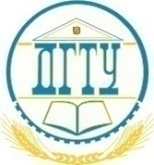            от «18» февраля 2023 г.                       г. Ростов-на-Дону №РезультатФИОУчебное заведениеНоминация1Диплом I степени Болюченко Всеволод ВладимировичМБОУ «Гимназия № 25» 7 класс (английский язык)«Мой образ России/Европы/Азии». Конкурс рисунков»2Диплом IIстепени Карабутова Татьяна ВасильевнаМБОУ «Лицей № 50 при ДГТУ » 8 класс (английский язык)«Мой образ России/Европы/Азии». Конкурс рисунков»3Диплом IIстепениЕгорова Ульяна АлександровнаМБОУ «Школа № 40» 8 класс (английский язык)«Мой образ России/Европы/Азии». Конкурс рисунков»4Диплом IIстепениКолганова Ольга ВладимировнаМБОУ «Школа № 40» 5 класс (английский язык)«Мой образ России/Европы/Азии». Конкурс рисунков»5Диплом III степениЛевицкий Никита ГеннадьевичМБОУ «Гимназия № 25» 7 класс (английский язык)«Мой образ России/Европы/Азии». Конкурс рисунков»6Диплом III степениКарась Арина ОлеговнаМБОУ «Школа № 40» 6 класс (английский язык)«Мой образ России/Европы/Азии». Конкурс рисунков»